    27 марта 2024 года в администрации Прочноокопского сельского поселения состоялось  заседание территориальной комиссии по профилактике правонарушений, посвящённое вопросам профилактики преступлений, совершаемых с использованием информационно-телекоммуникационных технологий, и  проведения I этапа общероссийской антинаркотической акции «Сообщи, где торгуют смертью», рассмотрены поступившие в адрес комиссии представления ОМВД России по Новокубанскому району по фактам совершённых жителями Прочноокопского сельского поселения преступлений, проведена профилактическая работа с гражданином, на действия которого поступила жалоба.  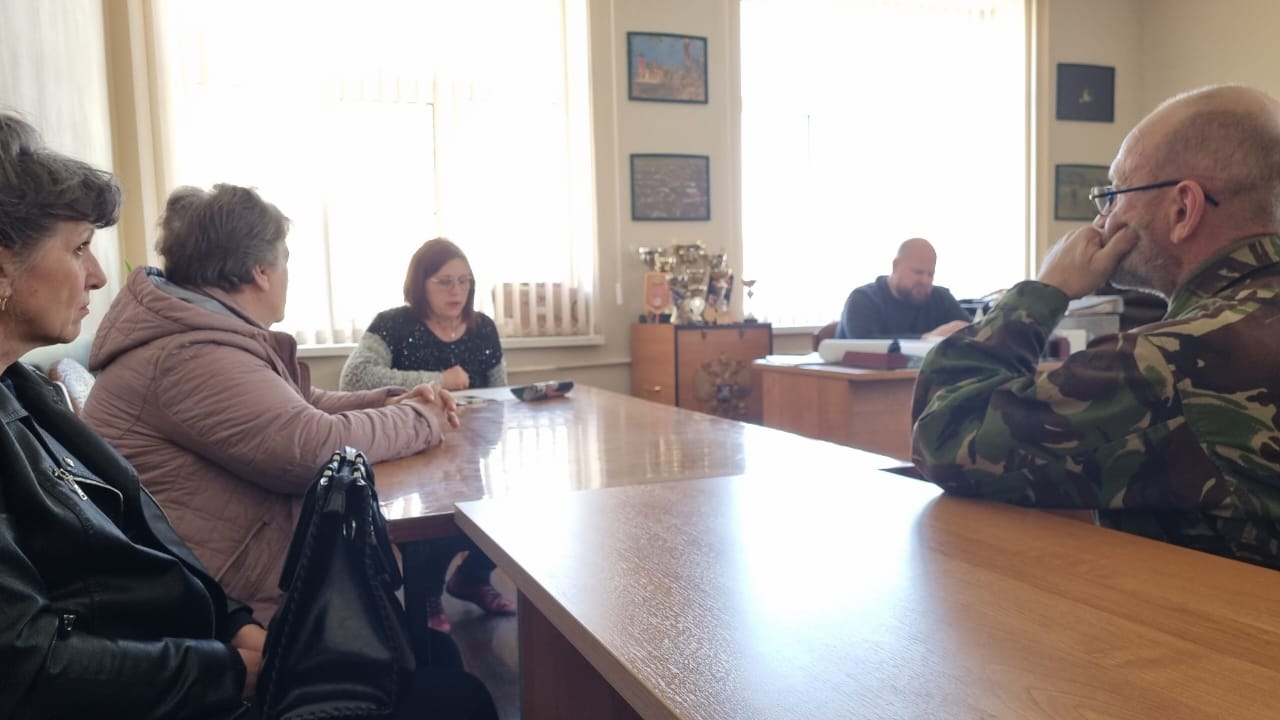 